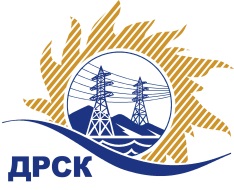 Акционерное Общество«Дальневосточная распределительная сетевая  компания»ПРОТОКОЛ № 157/МР/КС/Э-РЗакупочной комиссии по рассмотрению предложений по открытому электронному запросу предложений на право заключения договора на поставку: «Кабельная арматура до 10кВ» Закупка № 79  ГКПЗ 2016ПРИСУТСТВОВАЛИ: 10 членов постоянно действующей Закупочной комиссии АО «ДРСК»  2-го уровня.ВОПРОСЫ, ВЫНОСИМЫЕ НА РАССМОТРЕНИЕ ЗАКУПОЧНОЙ КОМИССИИ: О  рассмотрении результатов оценки заявок Участников.О признании заявок несоответствующими условиям закупкиО признании заявок соответствующими условиям запроса предложений.О предварительной ранжировке заявокО проведении переторжкиРЕШИЛИ:По вопросу № 1:Признать объем полученной информации достаточным для принятия решения.Утвердить цены, полученные на процедуре вскрытия конвертов с предложениями участников открытого запроса предложений.	По вопросу № 2Отклонить заявки  ООО "Энергетик-1" (614064, г. Пермь, ул. Усольская, 5а), ООО "СУЭС" (624172, Россия, Свердловская обл., Невьянский р-он, д. В. Таволги, ул. Мира, д. 47) от дальнейшего рассмотрения.Участник: ООО "СУЭС" (624172, Россия, Свердловская обл., Невьянский р-он, д. В. Таволги, ул. Мира, д. 47)       Участник: ООО "Энергетик-1" (614064, г. Пермь, ул. Усольская, 5а)По вопросу № 3Признать предложения ООО "ЭК "СВЕТОТЕХНИКА" (675029, Россия, Амурская обл., г. Благовещенск, ул. Артиллерийская, д. 116), ООО "Техэлектро СЗ" (194021, Россия, г. Санкт - Петербург, ул. Новороссийская, д. 49, лит. "Б"), ОАО "ЗЭТА" (630501, Новосибирская область, Новосибирский район, р. п. Краснообск, ул. Восточная, д. 4/1)  соответствующими условиям закупки и принять их к дальнейшему рассмотрению.           По вопросу № 4Утвердить предварительную ранжировку предложений Участников:По вопросу № 5Провести переторжку.   Допустить к участию в переторжке предложения следующих участников: ООО "ЭК "СВЕТОТЕХНИКА" (675029, Россия, Амурская обл., г. Благовещенск, ул. Артиллерийская, д. 116), ООО "Техэлектро СЗ" (194021, Россия, г. Санкт - Петербург, ул. Новороссийская, д. 49, лит. "Б"), ОАО "ЗЭТА" (630501, Новосибирская область, Новосибирский район, р. п. Краснообск, ул. Восточная, д. 4/1) 3.  Определить форму переторжки: заочная.4. Назначить переторжку на 13.01.2016 в 14:00 час. (благовещенского времени).5.Место проведения переторжки: ЭТП b2b-energo6.Ответственному секретарю Закупочной комиссии уведомить участников, приглашенных к участию в переторжке, о принятом комиссией решенииг. Благовещенск«11» января 2016 г.№Наименование участника и его адресПредмет заявки на участие в запросе предложений1ОАО "ЗЭТА" (630501, Новосибирская область, Новосибирский район, р. п. Краснообск, ул. Восточная, д. 4/1)Цена: 2 605 440,00 руб. (цена без НДС: 2 208 000,00 руб.)2ООО "СУЭС" (624172, Россия, Свердловская обл., Невьянский р-он, д. В. Таволги, ул. Мира, д. 47)Цена: 2 607 800,00 руб. (цена без НДС: 2 210 000,00 руб.)3ООО "Энергетик-1" (614064, г. Пермь, ул. Усольская, 5а)Цена: 2 849 700,00 руб. (цена без НДС: 2 415 000,00 руб.)4ООО "Техэлектро СЗ" (194021, Россия, г. Санкт - Петербург, ул. Новороссийская, д. 49, лит. "Б")
Цена: 2 959 314,92 руб. (цена без НДС: 2 507 894,00 руб.)5ООО "ЭК "СВЕТОТЕХНИКА" (675029, Россия, Амурская обл., г. Благовещенск, ул. Артиллерийская, д. 116)Цена: 3 243 820,00 руб. (цена без НДС: 2 749 000,00 руб.)- не предоставил сертификаты и паспорта на продукцию, нет комплектовочных ведомостей на кабельные муфты, что не соответствует требованиям п.3.1 технического задания заказчика.- не предоставил пакет документов, требуемых в соответствии с условиями Документации о закупке, что не соответствует требованиям п.2.4.1.1 и 2.8.2.5 закупочной документации.Место в предварительной ранжировкеНаименование участника и его адресЦена предложения на участие в закупке без НДС, руб.Балл по неценовой предпочтительности1 местоОАО "ЗЭТА" (630501, Новосибирская область, Новосибирский район, р. п. Краснообск, ул. Восточная, д. 4/1)2 208 000,003,02 место), ООО "Техэлектро СЗ" (194021, Россия, г. Санкт - Петербург, ул. Новороссийская, д. 49, лит. "Б")2 507 894,003,03 местоООО "ЭК "СВЕТОТЕХНИКА" (675029, Россия, Амурская обл., г. Благовещенск, ул. Артиллерийская, д. 116)2 749 000,002,1Ответственный секретарь Закупочной комиссии  2 уровня АО «ДРСК»____________________М.Г. ЕлисееваИсп.Терёшкина Г.М.